Методические разработки: « Анималистический жанр» в изобразительном искусстве при обучении детей в подготовительной группе. 2000 годПрограмма по ИЗО для детей от 5 до 7 лет. 2002 годРассказы и сказки на уроках ИЗО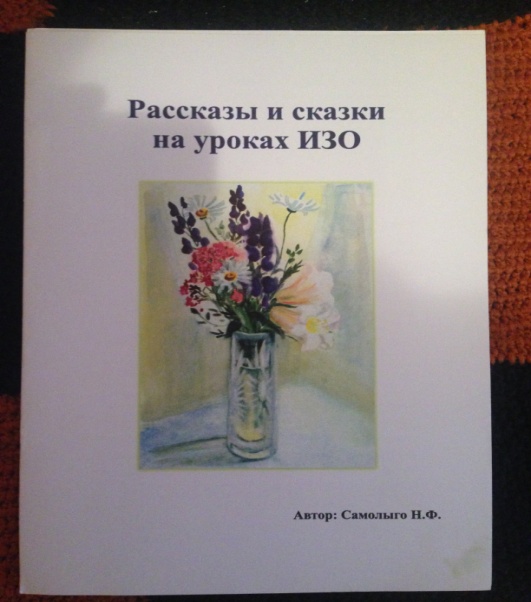 Рассказы и сказки о животных 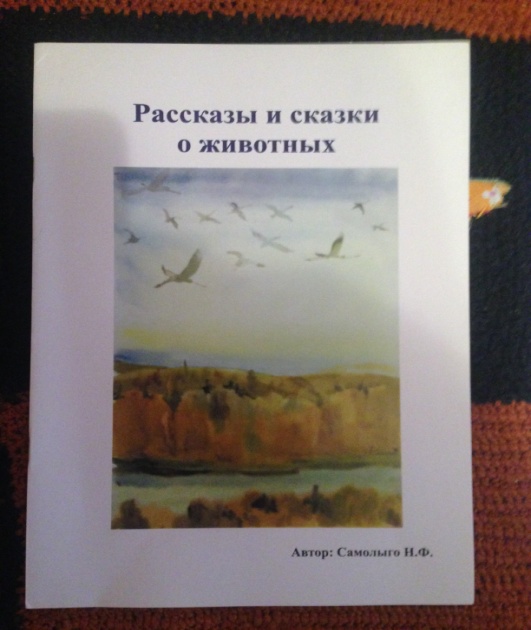 Галерея авторских работ: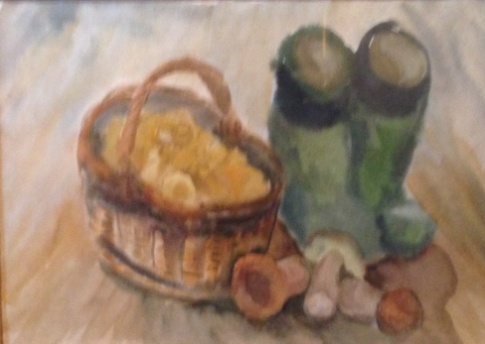 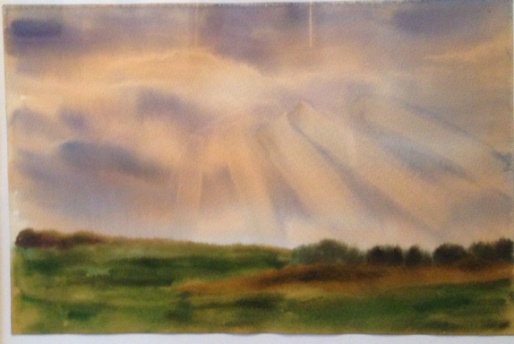 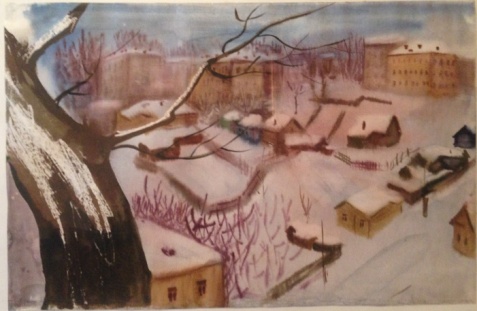 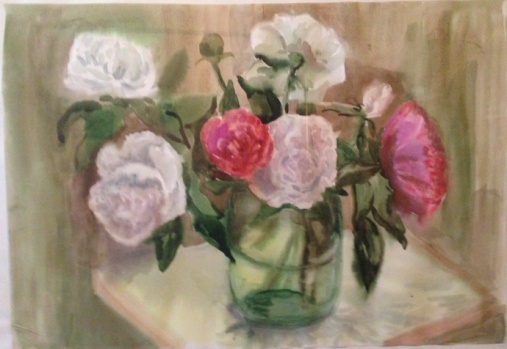 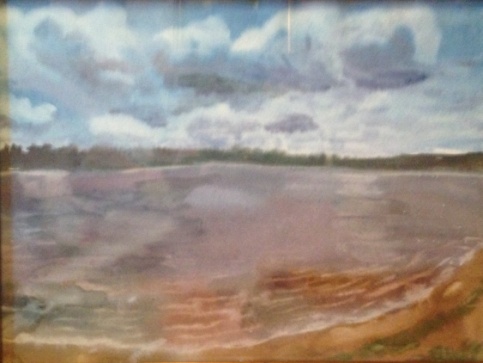 Галерея детских работ: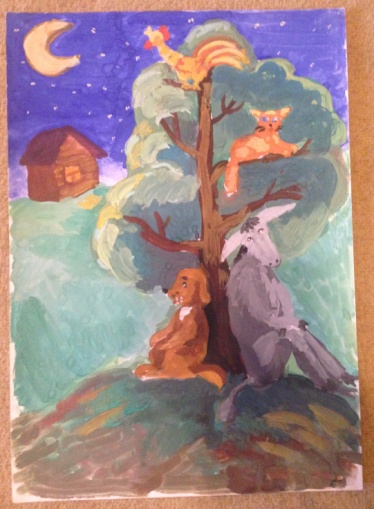 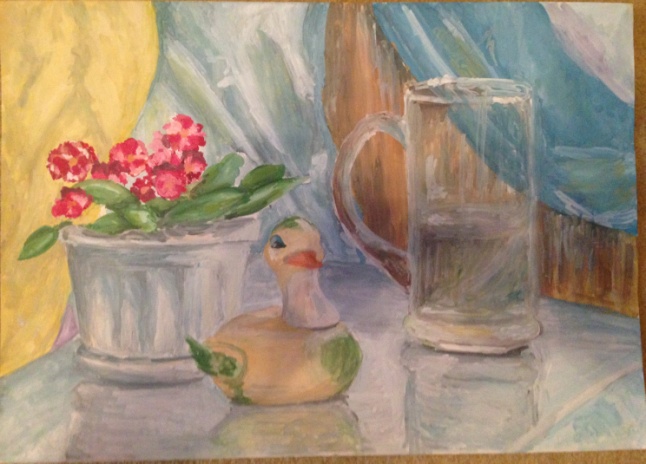 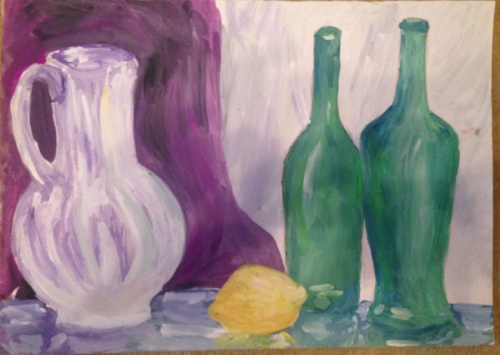 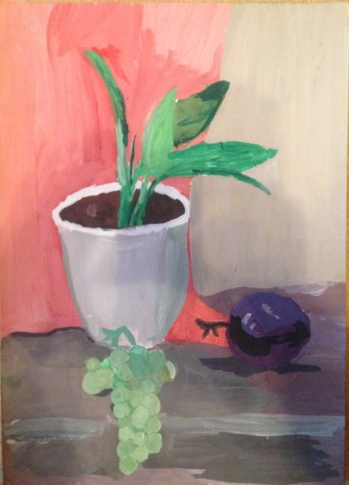 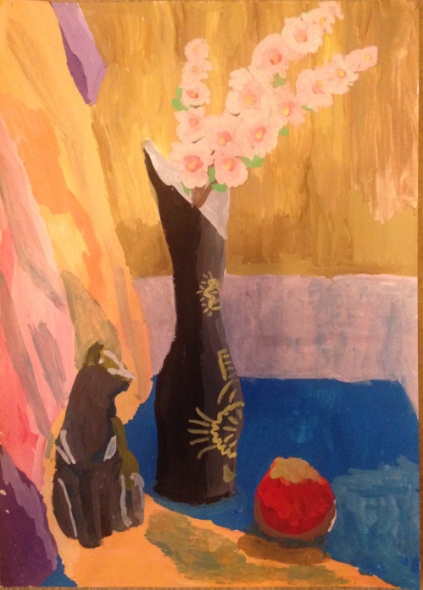 